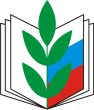 ЛЕТО 2024 ГОД профсоюзная программа отдыха детей в детскомЛАГЕРЕ НА ЧЕРНОМОРСКОМ ПОБЕРЕЖЬЕМосковская городская организация общероссийского профсоюзаобразования организует летний отдых для детей (от 7 до 15 лет) членов профсоюза в детском лечебно-оздоровительном комплексе «Звездочка –Юг»(г. Анапа, Пионерский проспект, 18)Стоимость путевки - 64840 руб.Дотация МГО Профсоюза для каждого ребенка членов профсоюза  –  10 000 руб. Стоимость проезда по ж/д - 16 500 руб.(В стоимость проезда из Москвы до Анапы входит: горячее питание в пути, медицинское и педагогическое сопровождение, трансфер).                   Стоимость трансфера от  ж/д станции до лагеря и обратно – 2000 руб.                   (Комфортабельные автобусы по маршруту: ж/д вокзал г. Анапа— ЛОК «Анапа Юг).  Бронирование путевок без предоплаты действительно в течение 10 дней.             Предоплата не менее 50% общей стоимости путевки.	Заявки на все заезды в детский лагерь для сотрудников МГУ оформляются в Детской комиссии ОПК МГУ 2647541@mail.ru и передаются для бронирования до 25апреляв МГО профсоюза образования на электронную почту Levchenkoiv@mgoprof.ru (Левченко Ирина Владимировна) организационный отдел МГО), тел.: 8 (495) 688-44-38. 	Количество путевок ограничено. Подробная информация о лагере размещена на сайте  МГО Профсоюза http://www.mgoprof.ru в разделе «Социальные программы» рубрика «Отдых и оздоровление».	Для бронирования путевки в детский лагерь «Анапа Юг»:- заполните анкету и пришлите в ОПК МГУ по электронной почте 2647541@mail.ru (Мария Семеновна), тел. +7(926)2127630- передайте в Детскую комиссию ОПК МГУ (ГЗ, 10 этаж, к. 1019) не позднее 20 апреля 2024 года заполненную анкету о детях, выезжающих в южный летний лагерь. 	ВНИМАНИЕ! 	Количество путевок ограничено. 	Заявки от родителей принимаются до 20 апреля 2024 года.АНКЕТА ДЛЯ ДЕТЕЙ, ВЫЕЗЖАЮЩИХ В ДОЛ «Анапа Юг»
	Не забудьте заполнить и направить анкету по адресу в Детскую комиссию ОПК МГУ 2647541@mail.ru     конт. тел.  8-926-212-7630 	После подтверждения наличия мест в лагере и бронирования путевки с родителем заключается договор и производится оплата стоимости путевки, с учетом предоставленной льготы.	Необходимы документы для лагеря. Оригинал свидетельства о рождении или паспорта с 14-ти лет. Копия свидетельства о рождении (с 14 лет паспорта - 1-ая страница и страница с адресом регистрацией); Копия медицинского полиса; Медицинская справка в лагерь форма 079/у. Справка о санэпидокружении  (оформляется в детской поликлинике за 3 дня до заезда в лагерь).	Информация о лагере. Лечебно-оздоровительный комплекс «Анапа-Юг» находится в г. Анапа в 4 км от ж\д вокзала.	Размещение. Одноэтажные кирпичные корпуса с удобствами на этаже; 4-х, 6-ти местные номера оборудованные новой современной мебелью. Горячая и холодная вода круглосуточно.	Питание: 5-ти разовое, в рацион включено много овощей, фрукты, разнообразные мясные, рыбные, молочные блюда, выпечка.  	Инфраструктура. Спортивные площадки: баскетбольные, волейбольные, большой теннис и флорбол, футбольное поле, настольный теннис, летняя эстрада, игровая площадка, беседки для отдыха и отрядных мероприятий, детское кафе.	Пляж. Собственный, песчаный, в 200 метрах от лагеря, протяженностью в 100 метров, оборудован теневыми навесами, зонтиками, пунктами спасательной и медицинской служб. На берегу организовано круглосуточное дежурство спасателей, Во время купания детей обязательно присутствие: администрации  лагеря, вожатых, воспитателей, медработников, инструктора по спорту, инструктора по плаванию. 	Обеспечение медицинского контроля и оказание медицинской помощи детям при травмах и острых заболеваниях; госпитализация детей в медицинские учреждения и консультация специалистов в случае необходимости. Медицинский пункт: кабинет врача, процедурный кабинет, изолятор, 3 бокса, 5 соматических палат, кухня, столовая, физиокабинет  ингаляторий. Проводятся оздоровительные физиопроцедуры по медицинским показаниям, оказывается неотложная терапевтическая и стоматологическая помощь;  круглосуточное обеспечение транспорта,  взаимодействие с детской больницей и детской поликлиникой г. Анапы по оказанию медицинской помощи в неотложных случаях.	Организация досуга.  Культурно - досуговая воспитательная программа, спортивно-оздоровительные мероприятия, спартакиады, вечерние шоу-программы, дискотеки, конкурсы,  театральные и музыкальные представления.	Экскурсии за доп.плату: морские прогулки, дельфинарий, аквапарк, прогулки на лошадях, страусиная ферма, грязевые вулканы, водопады, канатная дорога, экскурсия в город-герой Новороссийск, Прайс-лист у вожатых при отправке детей. 	Противопоказаниями для пребывания в лагере являются: все болезни в остром периоде; эпилепсия; бронхиальная астма; туберкулез; аллергия на солнце; почечная и сердечно-сосудистая недостаточность (порок сердца); сахарный диабет; энурез; неврозы с заболеванием центральной нервной системы, требующие индивидуального ухода. 	В стоимость путевки включено: проживание, 5-ти разовое питание, мед.страхование, пользование инфраструктурой,  обеспечение досуга детей спортивными, культурно-массовыми и игровыми мероприятиями; медицинский контроль и оказание неотложной медицинской помощи при травмах и острых заболеваниях, включая госпитализацию в медицинские учреждения и консультацию специалистов в случае необходимости; пользование спортивным инвентарем и расходными материалами для работы кружков; обеспечение условий безопасности, постоянного дежурства на пляже спасателей, инструктора по плаванию и врача; сувенир (головной убор). сменыЗаезды на 21 день13 июня- 23 июня225 июня – 15 июля318 июля –7 августа48 августа – 28 августаНазвание лагеряНомер смены ,  даты заездаНомер смены ,  даты заездаФамилия, имя, отчество ребенка, дата рождения, возраст, номер свидетельства о рождении или номер паспортаребенок 1Ребенок 2Отец – фамилия, имя, отчество, должность, подразделение МГУ контактный телефон, е- mail,Мать– фамилия, имя, отчество,  должность, подразделение МГУ, контактный телефон, е- mail,Адрес регистрации (домашний адрес): индекс, город, улица, дом, квартираЕ-mail родителя (для связи)Подразделение МГУНомер профсоюзного билета